Town Deal Board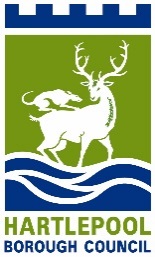 Friday 30th July 20212pmOnline- Microsoft TeamsPRESENT: 	Alby Pattison, AP Services (North East) Limited (Chair) (AB)	Beverley Bearne, Hartlepool Borough Council (BB)	Cllr Shane Moore, Hartlepool Borough Council (SM)	Cllr Mike Young, Hartlepool Borough Council (MY)	Cllr Paddy Brown, Hartlepool Borough Council (PB)	Darren Hankey, Hartlepool College of Further Education (DH)	Denise McGuckin, Hartlepool Borough Council (DMc)	Kirsty Swanson, Hartlepool Borough Council (KS)	Marc Watterson, Town Deal Partner (MW)	Martin Raby, Northern School of Art (MR)	Maxine Craig, Love Hartlepool (MC)	Paul Taylor, Hartlepool Borough Council (PT)	Rachel Anderson, NECC (RA)	Reshma Begum, Federation of Small Businesses (RB)	Roslyn Adamson, National Museum of the Royal Navy (RA)	Tom Farmer, BEIS (TF)​Copy of paperwork to Marie Kiddle, Homes England for informationACTIONSCOMPLETED ACTIONSNODETAILACTION1.WELCOME The Deputy Chair opened the meeting and welcomed Paul Taylor, recently appointed as Strategic Development and Sustainability Manager at HBC, and lead officer for Town Deal. The Chair has expressed thanks on behalf of the Board to Rob Smith for all the work to secure Town Deal funding and develop the programme to date, and send good wishes in his new role with Redcar & Cleveland Borough Council.2.APOLOGIES FOR ABSENCEAlison Fellows, Tees Valley Combined Authority Craig Dohring, Hartlepool Power Station Gary Wright, North Tees and Hartlepool NHS Foundation Trust Jill Mortimer, Hartlepool MPJulie Gillon, North Tees and Hartlepool NHS Foundation TrustMarie Kiddle, Homes EnglandMark Hughes, 3.DECLARATIONS OF INTERESTDarren Hankey recorded an interest in the Health and Care Centre of Excellence and Tees Valley Civil Engineering Academy.REGISTER OF INTEREST ANNUAL REVIEWPT to circulate along with privacy notice. Board to complete. PT/All4.MINUTES OF THE PREVIOUS MEETING – 11th June 2021 Noted and actions updated. 5.Annex A: Project Confirmation Table The Board agreed to the proposed project confirmations for the 5 Towns Fund projects.  This information will now be submitted to MHCLG, and if approved detailed business cases will be developed, based on the business readiness work already underway. MR raised concerns regarding the risks associated with costs and the budget allocations. PT and BB highlighted that detailed work on costs will be undertaken at business case stage. The Board noted the concern and agreed that these concerns will be picked up when developing the outline and full business cases.  PT to submit Annexe A to MHCLG6.BUSINESS CASE READINESS REVIEWPT described the business case readiness work developed to date by Jacobs. Full business cases are required to be developed and submitted for each of the 5 projects within 12 months from accepting the Heads of Terms.  Significant amount of work completed for readiness review to date, and this is to continue.  Detailed timeline to be provided to next board meeting. 7.FUTURE STRUCTURE OF THE BOARDChair presented the flowchart to look at the flow of information from the Board, through project plans and the communication and engagement sub group, and discussions were held on strengthening the relationship between the partners, VCSE, HBC and project teams.  The proposal is to have two Board members assigned to each of the five projects.Expressions of interest from Board members to reside on project groups are to be sent to Alby Pattison and Paul Taylor, and will be agreed at the next Board meeting. All8.COMMUNICATIONS AND ENGAGEMENT MC presented a Communications and Engagement paper on work to dateSub Group RecommendationsRecommendations agreed in principle.  Noted that there is £55k remaining in the development budget that could be used to support the work.  Exact role of Engagement Practitioner to be established and agreed. VCS involvement discussed.  AP to discuss involvement at all Chairs meeting. Branding – to be circulated. Content of next Town Deal video and project video’s – to be circulated.Engagement Platform – link circulated to board. APPT9.PROGRAMME REPORTING DASHBOARDPT presented the Dashboard template, developed by the Town Deal partner, and proposed its use as the monthly oversight of the programme, Early sight of dashboard noted. PT to populate and provide at each BoardPT10.STAGE 2 FREQUENTED ASKED QUESTIONSMHCLG Reference document circulated for to board and noted. 11.POLICY UPDATE “Build Back Better High Streets” and “A High Street Revolution” documents both noted by the Board for information. ‘Power to Change’ – MY highlighted that organisation already have a successful project delivered from The Annexe and maybe a good contact for PT. PT to follow up13.ANY OTHER BUSINESSProfiles for WebsiteMost Board members have provided ‘pen pic bios’ for the website, PT to contact remaining Board members to build full profile for site. PT12.DATE AND TIME OF NEXT MEETING Friday 10th September at 9am via TeamsMEETING DATEITEM NOACTIONRESP OFFDEADLINE30 July 20213Declarations of InterestAll Board Members to complete Register of Interest form and return to PTAllAugust 202130 July 20215Annexe AAnnexe A to be submitted to MHCLGPTAugust 202130 July 20217Board StructureBoard Member requests to join a Project Group to be submitted to Chair and PTAllAugust 202130 July 20218Communications and EngagementChair to discuss VCS engagement and structure at All Chair meeting, PT to propose VCS involvement optionsBranding and media to be progressedAP / PTPT / MCAugust 2021August 202130 July 20219 DashboardDashboard to now be populated monthly and presented to each BoardPTSeptember 202130 July 202112Board profilesAll Board members to ensure profiles are submitted to PT for websiteAllAugust 202111th June 20216TIMESCALES AND NEXT STEPSDMc to work with the Councils Economic Growth Team to develop a plan to facilitate local business involvement in the Towns Fund procurement.Establish a Voluntary Sector Sub Group.DMc / PTPTJuly 2021August 2021MEETING DATEITEM NOACTIONRESP OFFDEADLINE4MINUTES OF THE PREVIOUS MEETING – 21st January 2021Suggested amendments to the Terms of Reference to be sent to RS in advance of the next Board meeting.ALLJuly 202111th June 20215HEADS OF TERMSTF to provide written feedback on the assessment of the Hartlepool Town Investment Plan. TFJuly 20216TIMESCALES AND NEXT STEPSRS to arrange a meeting of the Engagement and Communication Sub Group in advance of the next meeting.Review the Membership of the BoardRSAPJune 2021July 20217ANY OTHER BUSINESSACTION- RS to circulate the Town Deal video following the meeting.DMc to speak to the Council’s Communications and Marketing Team about developing input from the Board in the initial videos. RSDMcJune 2021July 2021MEETING DATEITEM NOACTIONRESP OFFDEADLINE6BUSINESS CASE GUIDANCERS to review the funding announced through previous rounds of the Towns Fund and High Street Fund and report back to the next board meeting.RSMarch 202121st January 20217SUMMARY OF ENGAGEMENTRA indicated that the National Museum of the Royal Navy are looking to invest within the area and will take on board the comments. DMc will review how the Council can respond to the issues raised. RS to circulate the summary of responses to the Board. DMc will consider how the Council can respond to some of the wider issues raised by the consultation results. RS and DMc to produce a summary response that can be shared on the website responding to the comments for each of the projects and how the Council will respond to the wider issues raised.Stakeholder strategy to be circulated to the Board.RA/DmcRSDMcRS/DMcRSMarch 2021February 2021March 2021March 2021February 20219APPROVAL OF TOWN INVESTMENT PLANRS to circulate final submission to the group for information.RSFebruary 202111ANY OTHER BUSINESSTerms of Reference to be updated on the website to reflect the new members of the Board and changes to Council structure. The Town Deal Board website will be updated.RS/APFebruary 202112DATE AND TIME OF NEXT MEETING Board Member’s to be kept up to date by correspondence in advance of the next board meeting.RSMarch 2021MEETING DATEITEM NOACTIONRESP OFFDEADLINE24th November 20204MINUTES OF THE PREVIOUS MEETING – 27th OCTOBER 2020 Minutes to be amended to reflect concerns expressed by MR. Minutes to be updated and recirculated.RSJanuary 202124th November 20205PROJECT PRIORITISATION OUTCOMEWritten response is sent to MR addressing the concern with the Health and Care Centre of Excellence project.RSJanuary 202124th November 20206PUBLIC ENGAGEMENT EXERCISEBoard members were requested to provide feedback from the first round of engagement.Board Members were requested to publicise the engagement through their networks.The Board were requested to feedback any activities that they would like to see included within engagement process (now or in the future) or any Stakeholders that can be consulted within the ongoing activity.AllAllAllJanuary 2021January 2021January 202124th November 20207RESULTS OF INFORMAL CHECK AND CHALLENGE WITH TOWN DEAL PARTNERRS to contact arm’s length bodies and feed any comments back to the Board. AP will continue to feedback the discussions from the Town Deal Board Chairs Forum.All presentations from today’s Board meeting to be shared with the minutes.  The next draft of the TIP will be circulated by email after the 4th December. AP welcomed comments on the next draft and stated that views would be very much valued from the board.
RSAPRSAllJanuary 2021January 2021January 2021January 202124th November 20208TIMESCALES AND NEXT STEPSRachel Anderson to join engagement sub group. RS to circulate timetable and identify when input will be required from the Board.RARSJanuary 2021January 202124th November 20209ANY OTHER BUSINESSAn action tracker is being developed for the board which will be circulated in advance of the next meetingKS/RSJanuary 202110DATE AND TIME OF NEXT MEETING TBC January 2021. Board Members to be kept up to date by correspondence in advance of the next board meeting.AP/RSAP/RSJanuary 2021January 2021